                          MINISTERO DELL’ISTRUZIONE, DELL’UNIVERSITA’ E DELLA RICERCAISTITUTO  COMPRENSIVO  STATALESPEZZANO  ALBANESE  (CS)Scuola dell’Infanzia – Scuola Primaria – Scuola Secondaria I Grado ad indirizzo MusicaleVIA  VIGNALE,  SNC – 87019 SPEZZANO ALBANESE (CS)COD. FISC. 94018300783  –  COD. MECC. CSIC878003  -tel. e fax  0981.953077www.icspixana.edu.it  -  e-mail: csic878003@istruzione.it  -  p.e.c.: csic878003@pec.istruzione.it                                                                                                                           Al Dirigente scolastico                                                                                                                   dell’I C. Spezzano AlbaneseOggetto: Uscita didattica  Caserta – Az. La MarchesaIl/I sottoscritto/i                                                                                 genitori/tutori dell’alunno/a____________________________ frequentante nel corrente anno scolastico la classe  II  sez.      scuola Secondaria di I gradoAUTORIZZANOIl/la proprio/a figlio/a, a partecipare all’uscita didattica presso Az. Agricola La Marchesa – impianto Bio gas –  che si terrà il giorno:  22 /03/2024 con il seguente itinerario:Partenza da Spezzano Albanese (Piazza Parcheggio) ore 5.45Arrivo  previsto 9.30 circa, preso l’azienda  la Marchesa Visita Caseificio – az. Agicola – impianto Bio gasPranzo a cura dei partecipanti presso il Centro Commerciale La Reggia.Partenza da Caserta ore 16.00 per il rientro Arrivo previsto alle ore 20.00 circa – P.za ParcheggioCosto totale dell’uscita didattica € 41.00 - La quota comprende: visita alle strutture- autobus.La seguente autorizzazione deve essere consegnata al docente di classe ,insieme alla ricevuta di pagamento al docente di classe il 20/03/2024• Docente referente Gioia F. tel. 3281061130Data, _________________                                                                                   Firma genitore/i                                                                                                                                                                         ______________________                                                                                                                                                                         ______________________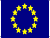 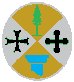 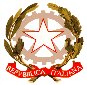 UNIONE EUROPEAREGIONE CALABRIAAssessorato Istruzione, Alta Formazione e RicercaREPUBBLICA ITALIANA